                                                                                                   проект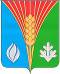 СОВЕТ  ДЕПУТАТОВмуниципального образования Волжский сельсоветКурманаевского района  Оренбургской области(четвертого созыва) проектРЕШЕНИЕ       ____2024  г                                                                                                        № ___Об итогах исполнения  бюджета муниципального образования Волжский сельсовет за 2023 годЗаслушав и обсудив итоги исполнения бюджета муниципального образования Волжский сельсовет  за 2023 год, руководствуясь  ст. 12, ст. 132 Конституции Российской Федерации, п. 5 ст. 264.2  Бюджетного кодекса Российской Федерации, Уставом муниципального образования Волжский сельсовет,  ст.46, 47 Положения о бюджетном процессе в муниципальном образовании Волжский сельсовет Совет депутатов РЕШИЛ:	1. Утвердить отчет об исполнении  бюджета поселения за  2023 год  по доходам в сумме 10 622 249 руб. 60 коп.; по расходам в сумме 11 506 971 руб.  03 коп,  превышением расходов  над доходами в сумме 884 721 руб. 43 коп. с показателями по:     - доходам бюджета поселения по кодам классификации доходов бюджетов согласно приложению № 1;     -  расходам бюджета поселения по разделам, подразделам  классификации расходов бюджетов согласно приложению № 2;    -   источники внутреннего финансирования дефицита местного бюджета согласно приложению № 3.        3. Контроль за исполнением решения возложить на постоянную комиссию по бюджетной, налоговой и финансовой политике, собственности и экономическим вопросам (председатель Васюков Д. П.).       4. Решение вступает в силу с момента подписания и подлежит опубликованию в газете «Волжский Вестник».Глава муниципального образования                                      К.А.КазачковРазослано: в дело,  прокурору района.Приложение № 1К Решению Совета Депутатов № -- от ______2024 г.Приложение № 2К Решению Совета Депутатов № __ от ______2024 г.Приложение № 3К Решению Совета Депутатов №---  от ______2024 г.ОТЧЕТ ОБ ИСПОЛНЕНИИ БЮДЖЕТАОТЧЕТ ОБ ИСПОЛНЕНИИ БЮДЖЕТАОТЧЕТ ОБ ИСПОЛНЕНИИ БЮДЖЕТАОТЧЕТ ОБ ИСПОЛНЕНИИ БЮДЖЕТАОТЧЕТ ОБ ИСПОЛНЕНИИ БЮДЖЕТАОТЧЕТ ОБ ИСПОЛНЕНИИ БЮДЖЕТАОТЧЕТ ОБ ИСПОЛНЕНИИ БЮДЖЕТАОТЧЕТ ОБ ИСПОЛНЕНИИ БЮДЖЕТАКОДЫФорма по ОКУД0503117на 1 января 2024 г.на 1 января 2024 г.на 1 января 2024 г.на 1 января 2024 г.Дата01.01.2024по ОКПО11949150Наименование
финансового органаНаименование
финансового органаАДМИНИСТРАЦИЯ МУНИЦИПАЛЬНОГО ОБРАЗОВАНИЯ ВОЛЖСКИЙ СЕЛЬСОВЕТ КУРМАНАЕВСКОГО РАЙОНА ОРЕНБУРГСКОЙ ОБЛАСТИАДМИНИСТРАЦИЯ МУНИЦИПАЛЬНОГО ОБРАЗОВАНИЯ ВОЛЖСКИЙ СЕЛЬСОВЕТ КУРМАНАЕВСКОГО РАЙОНА ОРЕНБУРГСКОЙ ОБЛАСТИАДМИНИСТРАЦИЯ МУНИЦИПАЛЬНОГО ОБРАЗОВАНИЯ ВОЛЖСКИЙ СЕЛЬСОВЕТ КУРМАНАЕВСКОГО РАЙОНА ОРЕНБУРГСКОЙ ОБЛАСТИАДМИНИСТРАЦИЯ МУНИЦИПАЛЬНОГО ОБРАЗОВАНИЯ ВОЛЖСКИЙ СЕЛЬСОВЕТ КУРМАНАЕВСКОГО РАЙОНА ОРЕНБУРГСКОЙ ОБЛАСТИГлава по БК016Наименование публично-правового образованияНаименование публично-правового образованияСельское поселение ВолжскоеСельское поселение ВолжскоеСельское поселение ВолжскоеСельское поселение Волжскоепо ОКТМО53625410Периодичность:Периодичность:месячная, квартальная, годоваямесячная, квартальная, годоваямесячная, квартальная, годоваямесячная, квартальная, годоваяЕдиница измерения:Единица измерения:руб.руб.руб.руб.3831. Доходы бюджета1. Доходы бюджета1. Доходы бюджета1. Доходы бюджета1. Доходы бюджета1. Доходы бюджета1. Доходы бюджета1. Доходы бюджетаНаименование показателяКод строкиКод строкиКод дохода по бюджетной классификацииКод дохода по бюджетной классификацииУтвержденные бюджетные назначенияИсполненоПроцент исполнение12233456Доходы бюджета - всего010010XX11 960 156,0010 622 249,6088,81в том числе:НАЛОГОВЫЕ И НЕНАЛОГОВЫЕ ДОХОДЫ010010000 10000000000000000000 100000000000000008 422 820,007 085 003,6084,12НАЛОГИ НА ПРИБЫЛЬ, ДОХОДЫ010010000 10100000000000000000 101000000000000002 578 000,003 114 430,88120,81Налог на доходы физических лиц010010000 10102000010000110000 101020000100001102 578 000,003 114 430,88120,81Налог на доходы физических лиц с доходов, источником которых является налоговый агент, за исключением доходов, в отношении которых исчисление и уплата налога осуществляются в соответствии со статьями 227, 227.1 и 228 Налогового кодекса Российской Федерации, а также доходов от долевого участия в организации, полученных в виде дивидендов010010000 10102010010000110000 101020100100001102 527 000,003 106 739,57122,94Налог на доходы физических лиц с доходов, источником которых является налоговый агент, за исключением доходов, в отношении которых исчисление и уплата налога осуществляются в соответствии со статьями 227, 227.1 и 228 Налогового кодекса Российской Федерации, а также доходов от долевого участия в организации, полученных в виде дивидендов (сумма платежа (перерасчеты, недоимка и задолженность по соответствующему платежу, в том числе по отмененному)010010000 10102010011000110000 101020100110001100,003 106 739,57Налог на доходы физических лиц с доходов, полученных от осуществления деятельности физическими лицами, зарегистрированными в качестве индивидуальных предпринимателей, нотариусов, занимающихся частной практикой, адвокатов, учредивших адвокатские кабинеты, и других лиц, занимающихся частной практикой в соответствии со статьей 227 Налогового кодекса Российской Федерации010010000 10102020010000110000 1010202001000011016 000,000,000,00Налог на доходы физических лиц с доходов, полученных физическими лицами в соответствии со статьей 228 Налогового кодекса Российской Федерации010010000 10102030010000110000 1010203001000011035 000,007 691,3121,98Налог на доходы физических лиц с доходов, полученных физическими лицами в соответствии со статьей 228 Налогового кодекса Российской Федерации (сумма платежа (перерасчеты, недоимка и задолженность по соответствующему платежу, в том числе по отмененному)010010000 10102030011000110000 101020300110001100,007 691,31НАЛОГИ НА ТОВАРЫ (РАБОТЫ, УСЛУГИ), РЕАЛИЗУЕМЫЕ НА ТЕРРИТОРИИ РОССИЙСКОЙ ФЕДЕРАЦИИ010010000 10300000000000000000 10300000000000000612 220,00712 614,51116,40Акцизы по подакцизным товарам (продукции), производимым на территории Российской Федерации010010000 10302000010000110000 10302000010000110612 220,00712 614,51116,40Доходы от уплаты акцизов на дизельное топливо, подлежащие распределению между бюджетами субъектов Российской Федерации и местными бюджетами с учетом установленных дифференцированных нормативов отчислений в местные бюджеты010010000 10302230010000110000 10302230010000110289 980,00369 244,39127,33Доходы от уплаты акцизов на дизельное топливо, подлежащие распределению между бюджетами субъектов Российской Федерации и местными бюджетами с учетом установленных дифференцированных нормативов отчислений в местные бюджеты (по нормативам, установленным федеральным законом о федеральном бюджете в целях формирования дорожных фондов субъектов Российской Федерации)010010000 10302231010000110000 10302231010000110289 980,00369 244,39127,33Доходы от уплаты акцизов на моторные масла для дизельных и (или) карбюраторных (инжекторных) двигателей, подлежащие распределению между бюджетами субъектов Российской Федерации и местными бюджетами с учетом установленных дифференцированных нормативов отчислений в местные бюджеты010010000 10302240010000110000 103022400100001102 010,001 928,5795,95Доходы от уплаты акцизов на моторные масла для дизельных и (или) карбюраторных (инжекторных) двигателей, подлежащие распределению между бюджетами субъектов Российской Федерации и местными бюджетами с учетом установленных дифференцированных нормативов отчислений в местные бюджеты (по нормативам, установленным федеральным законом о федеральном бюджете в целях формирования дорожных фондов субъектов Российской Федерации)010010000 10302241010000110000 103022410100001102 010,001 928,5795,95Доходы от уплаты акцизов на автомобильный бензин, подлежащие распределению между бюджетами субъектов Российской Федерации и местными бюджетами с учетом установленных дифференцированных нормативов отчислений в местные бюджеты010010000 10302250010000110000 10302250010000110358 470,00381 642,84106,46Доходы от уплаты акцизов на автомобильный бензин, подлежащие распределению между бюджетами субъектов Российской Федерации и местными бюджетами с учетом установленных дифференцированных нормативов отчислений в местные бюджеты (по нормативам, установленным федеральным законом о федеральном бюджете в целях формирования дорожных фондов субъектов Российской Федерации)010010000 10302251010000110000 10302251010000110358 470,00381 642,84106,46Доходы от уплаты акцизов на прямогонный бензин, подлежащие распределению между бюджетами субъектов Российской Федерации и местными бюджетами с учетом установленных дифференцированных нормативов отчислений в местные бюджеты010010000 10302260010000110000 10302260010000110-38 240,00-40 201,29105,13Доходы от уплаты акцизов на прямогонный бензин, подлежащие распределению между бюджетами субъектов Российской Федерации и местными бюджетами с учетом установленных дифференцированных нормативов отчислений в местные бюджеты (по нормативам, установленным федеральным законом о федеральном бюджете в целях формирования дорожных фондов субъектов Российской Федерации)010010000 10302261010000110000 10302261010000110-38 240,00-40 201,29105,13НАЛОГИ НА СОВОКУПНЫЙ ДОХОД010010000 10500000000000000000 10500000000000000370 000,00544 019,00147,03Единый сельскохозяйственный налог010010000 10503000010000110000 10503000010000110370 000,00544 019,00147,03Единый сельскохозяйственный налог010010000 10503010010000110000 10503010010000110370 000,00544 019,00147,03Единый сельскохозяйственный налог (сумма платежа (перерасчеты, недоимка и задолженность по соответствующему платежу, в том числе по отмененному)010010000 10503010011000110000 105030100110001100,00544 019,00НАЛОГИ НА ИМУЩЕСТВО010010000 10600000000000000000 106000000000000002 997 203,00851 422,1628,41Налог на имущество физических лиц010010000 10601000000000110000 1060100000000011030 000,0058 276,60194,26Налог на имущество физических лиц, взимаемый по ставкам, применяемым к объектам налогообложения, расположенным в границах сельских поселений010010000 10601030100000110000 1060103010000011030 000,0058 276,60194,26Налог на имущество физических лиц, взимаемый по ставкам, применяемым к объектам налогообложения, расположенным в границах сельских поселений (сумма платежа (перерасчеты, недоимка и задолженность по соответствующему платежу, в том числе по отмененному)010010000 10601030101000110000 106010301010001100,0058 276,60Земельный налог010010000 10606000000000110000 106060000000001102 967 203,00793 145,5626,73Земельный налог с организаций010010000 10606030000000110000 10606030000000110733 203,00-313 338,00-42,74Земельный налог с организаций, обладающих земельным участком, расположенным в границах сельских поселений010010000 10606033100000110000 10606033100000110733 203,00-313 338,00-42,74Земельный налог с организаций, обладающих земельным участком, расположенным в границах сельских поселений (сумма платежа (перерасчеты, недоимка и задолженность по соответствующему платежу, в том числе по отмененному)010010000 10606033101000110000 106060331010001100,00-313 338,00Земельный налог с физических лиц010010000 10606040000000110000 106060400000001102 234 000,001 106 483,5649,53Земельный налог с физических лиц, обладающих земельным участком, расположенным в границах сельских поселений010010000 10606043100000110000 106060431000001102 234 000,001 106 483,5649,53Земельный налог с физических лиц, обладающих земельным участком, расположенным в границах сельских поселений (сумма платежа (перерасчеты, недоимка и задолженность по соответствующему платежу, в том числе по отмененному)010010000 10606043101000110000 106060431010001100,001 106 483,56ГОСУДАРСТВЕННАЯ ПОШЛИНА010010000 10800000000000000000 108000000000000004 600,004 660,00101,30Государственная пошлина за совершение нотариальных действий (за исключением действий, совершаемых консульскими учреждениями Российской Федерации)010010000 10804000010000110000 108040000100001104 600,004 660,00101,30Государственная пошлина за совершение нотариальных действий должностными лицами органов местного самоуправления, уполномоченными в соответствии с законодательными актами Российской Федерации на совершение нотариальных действий010010000 10804020010000110000 108040200100001104 600,004 660,00101,30Государственная пошлина за совершение нотариальных действий должностными лицами органов местного самоуправления, уполномоченными в соответствии с законодательными актами Российской Федерации на совершение нотариальных действий010010000 10804020011000110000 108040200110001100,004 660,00ДОХОДЫ ОТ ИСПОЛЬЗОВАНИЯ ИМУЩЕСТВА, НАХОДЯЩЕГОСЯ В ГОСУДАРСТВЕННОЙ И МУНИЦИПАЛЬНОЙ СОБСТВЕННОСТИ010010000 11100000000000000000 1110000000000000090 000,0087 060,3196,73Доходы, получаемые в виде арендной либо иной платы за передачу в возмездное пользование государственного и муниципального имущества (за исключением имущества бюджетных и автономных учреждений, а также имущества государственных и муниципальных унитарных предприятий, в том числе казенных)010010000 11105000000000120000 1110500000000012090 000,0087 060,3196,73Доходы, получаемые в виде арендной платы за земли после разграничения государственной собственности на землю, а также средства от продажи права на заключение договоров аренды указанных земельных участков (за исключением земельных участков бюджетных и автономных учреждений)010010000 11105020000000120000 1110502000000012090 000,0087 060,3196,73Доходы, получаемые в виде арендной платы, а также средства от продажи права на заключение договоров аренды за земли, находящиеся в собственности сельских поселений (за исключением земельных участков муниципальных бюджетных и автономных учреждений)010010000 11105025100000120000 1110502510000012090 000,0087 060,3196,73ДОХОДЫ ОТ ПРОДАЖИ МАТЕРИАЛЬНЫХ И НЕМАТЕРИАЛЬНЫХ АКТИВОВ010010000 11400000000000000000 114000000000000001 769 797,001 769 796,74100,00Доходы от продажи земельных участков, находящихся в государственной и муниципальной собственности010010000 11406000000000430000 114060000000004301 519 397,001 519 397,34100,00Доходы от продажи земельных участков, государственная собственность на которые разграничена (за исключением земельных участков бюджетных и автономных учреждений)010010000 11406020000000430000 114060200000004301 519 397,001 519 397,34100,00Доходы от продажи земельных участков, находящихся в собственности сельских поселений (за исключением земельных участков муниципальных бюджетных и автономных учреждений)010010000 11406025100000430000 114060251000004301 519 397,001 519 397,34100,00Денежные средства, полученные от распоряжения и реализации конфискованного и иного имущества, обращенного в собственность государства (за исключением выморочного имущества) (в части реализации основных средств по указанному имуществу)010010000 11414000000000410000 11414000000000410250 400,00250 399,40100,00Денежные средства, полученные от реализации иного имущества, обращенного в собственность муниципального образования, подлежащие зачислению в бюджет муниципального образования (в части реализации основных средств по указанному имуществу)010010000 11414040000000410000 11414040000000410250 400,00250 399,40100,00Денежные средства, полученные от реализации иного имущества, обращенного в собственность сельского поселения, подлежащие зачислению в бюджет сельского поселения (в части реализации основных средств по указанному имуществу)010010000 11414040100000410000 11414040100000410250 400,00250 399,40100,00ШТРАФЫ, САНКЦИИ, ВОЗМЕЩЕНИЕ УЩЕРБА010010000 11600000000000000000 116000000000000001 000,001 000,00100,00Административные штрафы, установленные законами субъектов Российской Федерации об административных правонарушениях010010000 11602000020000140000 116020000200001401 000,001 000,00100,00Административные штрафы, установленные законами субъектов Российской Федерации об административных правонарушениях, за нарушение муниципальных правовых актов010010000 11602020020000140000 116020200200001401 000,001 000,00100,00БЕЗВОЗМЕЗДНЫЕ ПОСТУПЛЕНИЯ010010000 20000000000000000000 200000000000000003 537 336,003 537 246,00100,00БЕЗВОЗМЕЗДНЫЕ ПОСТУПЛЕНИЯ ОТ ДРУГИХ БЮДЖЕТОВ БЮДЖЕТНОЙ СИСТЕМЫ РОССИЙСКОЙ ФЕДЕРАЦИИ010010000 20200000000000000000 202000000000000003 537 336,003 537 246,00100,00Дотации бюджетам бюджетной системы Российской Федерации010010000 20210000000000150000 20210000000000150135 436,00135 436,00100,00Прочие дотации010010000 20219999000000150000 20219999000000150135 436,00135 436,00100,00Прочие дотации бюджетам сельских поселений010010000 20219999100000150000 20219999100000150135 436,00135 436,00100,00Субсидии бюджетам бюджетной системы Российской Федерации (межбюджетные субсидии)010010000 20220000000000150000 202200000000001503 273 400,003 273 310,00100,00Субсидии бюджетам на осуществление дорожной деятельности в отношении автомобильных дорог общего пользования, а также капитального ремонта и ремонта дворовых территорий многоквартирных домов, проездов к дворовым территориям многоквартирных домов населенных пунктов010010000 20220216000000150000 202202160000001503 273 400,003 273 310,00100,00Субсидии бюджетам сельских поселений на осуществление дорожной деятельности в отношении автомобильных дорог общего пользования, а также капитального ремонта и ремонта дворовых территорий многоквартирных домов, проездов к дворовым территориям многоквартирных домов населенных пунктов010010000 20220216100000150000 202202161000001503 273 400,003 273 310,00100,00Субвенции бюджетам бюджетной системы Российской Федерации010010000 20230000000000150000 20230000000000150128 500,00128 500,00100,00Субвенции бюджетам на осуществление первичного воинского учета органами местного самоуправления поселений, муниципальных и городских округов010010000 20235118000000150000 20235118000000150128 500,00128 500,00100,00Субвенции бюджетам сельских поселений на осуществление первичного воинского учета органами местного самоуправления поселений, муниципальных и городских округов010010000 20235118100000150000 20235118100000150128 500,00128 500,00100,002. Расходы бюджета2. Расходы бюджета2. Расходы бюджета2. Расходы бюджета2. Расходы бюджета2. Расходы бюджетаНаименование показателяКод строкиКод расхода по бюджетной классификацииУтвержденные бюджетные назначенияИсполненоПроцент исполнения123456Расходы бюджета - всего200X12 168 744,0011 506 971,0394,56в том числе:ОБЩЕГОСУДАРСТВЕННЫЕ ВОПРОСЫ200000 0100 0000000000 0004 923 825,004 686 954,5895,19Функционирование высшего должностного лица субъекта Российской Федерации и муниципального образования200000 0102 0000000000 000825 000,00792 313,6396,04Муниципальная программа "Устойчивое развитие территории муниципального образования Волжский сельсовет Курманаевского района Оренбургской области"200000 0102 5300000000 000825 000,00792 313,6396,04Комплексы процессных мероприятий200000 0102 5340000000 000825 000,00792 313,6396,04Комплекс процессных мероприятий «Организация деятельности муниципального образования Волжский сельсовет на решение вопросов местного значения и иные мероприятия в области муниципального управления»200000 0102 5340400000 000825 000,00792 313,6396,04Расходы на содержание высшего должностного лица200000 0102 5340410010 000825 000,00792 313,6396,04Расходы на выплаты персоналу в целях обеспечения выполнения функций государственными (муниципальными) органами, казенными учреждениями, органами управления государственными внебюджетными фондами200000 0102 5340410010 100825 000,00792 313,6396,04Расходы на выплаты персоналу государственных (муниципальных) органов200000 0102 5340410010 120825 000,00792 313,6396,04Фонд оплаты труда государственных (муниципальных) органов200000 0102 5340410010 121625 000,00608 535,8097,37Взносы по обязательному социальному страхованию на выплаты денежного содержания и иные выплаты работникам государственных (муниципальных) органов200000 0102 5340410010 129200 000,00183 777,8391,89Функционирование Правительства Российской Федерации, высших исполнительных органов государственной власти субъектов Российской Федерации, местных администраций200000 0104 0000000000 0002 143 700,002 061 527,4496,17Муниципальная программа "Устойчивое развитие территории муниципального образования Волжский сельсовет Курманаевского района Оренбургской области"200000 0104 5300000000 0002 143 700,002 061 527,4496,17Комплексы процессных мероприятий200000 0104 5340000000 0002 143 700,002 061 527,4496,17Комплекс процессных мероприятий «Организация деятельности муниципального образования Волжский сельсовет на решение вопросов местного значения и иные мероприятия в области муниципального управления»200000 0104 5340400000 0002 098 200,002 016 082,4496,09Обеспечение функций аппарата администрации муниципального образования Волжский сельсовет200000 0104 5340410020 0002 098 200,002 016 082,4496,09Расходы на выплаты персоналу в целях обеспечения выполнения функций государственными (муниципальными) органами, казенными учреждениями, органами управления государственными внебюджетными фондами200000 0104 5340410020 1001 481 700,001 468 398,0299,10Расходы на выплаты персоналу государственных (муниципальных) органов200000 0104 5340410020 1201 481 700,001 468 398,0299,10Фонд оплаты труда государственных (муниципальных) органов200000 0104 5340410020 1211 135 430,001 130 777,5999,59Взносы по обязательному социальному страхованию на выплаты денежного содержания и иные выплаты работникам государственных (муниципальных) органов200000 0104 5340410020 129346 270,00337 620,4397,50Закупка товаров, работ и услуг для обеспечения государственных (муниципальных) нужд200000 0104 5340410020 200616 500,00547 684,4288,84Иные закупки товаров, работ и услуг для обеспечения государственных (муниципальных) нужд200000 0104 5340410020 240616 500,00547 684,4288,84Прочая закупка товаров, работ и услуг200000 0104 5340410020 244616 500,00547 684,4288,84Комплекс процессных мероприятий «Уплата членских взносов в Ассоциацию Совет муниципальных образований»200000 0104 5340500000 0001 000,00945,0094,50Уплата членских взносов в Ассоциацию Совета муниципальных образований200000 0104 5340510020 0001 000,00945,0094,50Иные бюджетные ассигнования200000 0104 5340510020 8001 000,00945,0094,50Уплата налогов, сборов и иных платежей200000 0104 5340510020 8501 000,00945,0094,50Уплата иных платежей200000 0104 5340510020 8531 000,00945,0094,50Комплекс процессных мероприятий «Создание условий для обеспечения жителей поселения услугами связи, общественного питания, торговли и бытового обслуживания. Организация и осуществление мероприятий по гражданской обороне, защите населения и территории поселения от чрезвычайных ситуаций природного и техногенного характера. Создание условий для развития малого предпринимательства. Создание условий для предоставления транспортных услуг населению и организация транспортного обслуживания населения в границах поселения.»200000 0104 5340600000 00044 500,0044 500,00100,00Передаваемые полномочия на организацию мероприятий по обеспечению поселения услугами транспорта, торговли, связи200000 0104 5340610020 00044 500,0044 500,00100,00Межбюджетные трансферты200000 0104 5340610020 50044 500,0044 500,00100,00Иные межбюджетные трансферты200000 0104 5340610020 54044 500,0044 500,00100,00Обеспечение деятельности финансовых, налоговых и таможенных органов и органов финансового (финансово-бюджетного) надзора200000 0106 0000000000 00049 300,0049 300,00100,00Муниципальная программа "Устойчивое развитие территории муниципального образования Волжский сельсовет Курманаевского района Оренбургской области"200000 0106 5300000000 00029 600,0029 600,00100,00Комплексы процессных мероприятий200000 0106 5340000000 00029 600,0029 600,00100,00Комплекс процессных мероприятий "Формирование бюджета поселения и контроль за исполнением данного бюджета"200000 0106 5340700000 00029 600,0029 600,00100,00Передаваемые полномочия на обеспечение формирования бюджета поселения200000 0106 5340710020 00012 200,0012 200,00100,00Межбюджетные трансферты200000 0106 5340710020 50012 200,0012 200,00100,00Иные межбюджетные трансферты200000 0106 5340710020 54012 200,0012 200,00100,00Организация исполнения бюджета по расходам200000 0106 5340710021 00017 400,0017 400,00100,00Межбюджетные трансферты200000 0106 5340710021 50017 400,0017 400,00100,00Иные межбюджетные трансферты200000 0106 5340710021 54017 400,0017 400,00100,00Непрограммные мероприятия200000 0106 7700000000 00019 700,0019 700,00100,00Руководство и управление в сфере установленных функций органов муниципальной власти Курманаевского района200000 0106 7710000000 00019 700,0019 700,00100,00Центральный аппарат200000 0106 7710010020 00019 700,0019 700,00100,00Межбюджетные трансферты200000 0106 7710010020 50019 700,0019 700,00100,00Иные межбюджетные трансферты200000 0106 7710010020 54019 700,0019 700,00100,00Другие общегосударственные вопросы200000 0113 0000000000 0001 905 825,001 783 813,5193,60Муниципальная программа "Устойчивое развитие территории муниципального образования Волжский сельсовет Курманаевского района Оренбургской области"200000 0113 5300000000 0001 773 825,001 651 813,5193,12Комплексы процессных мероприятий200000 0113 5340000000 0001 773 825,001 651 813,5193,12Комплекс процессных мероприятий "Формирование бюджета поселения и контроль за исполнением данного бюджета"200000 0113 5340700000 000567 000,00567 000,00100,00Передаваемые полномочия на ведение бухгалтерского учета200000 0113 5340770050 000567 000,00567 000,00100,00Межбюджетные трансферты200000 0113 5340770050 500567 000,00567 000,00100,00Иные межбюджетные трансферты200000 0113 5340770050 540567 000,00567 000,00100,00Комплекс процессных мероприятий "Управление земельно-имущественным комплексом муниципального образования Волжский сельсовет"200000 0113 5340800000 0001 206 825,001 084 813,5189,89Содержание муниципального имущества200000 0113 5340874430 0001 206 825,001 084 813,5189,89Закупка товаров, работ и услуг для обеспечения государственных (муниципальных) нужд200000 0113 5340874430 2001 206 825,001 084 813,5189,89Иные закупки товаров, работ и услуг для обеспечения государственных (муниципальных) нужд200000 0113 5340874430 2401 206 825,001 084 813,5189,89Прочая закупка товаров, работ и услуг200000 0113 5340874430 244551 725,00469 976,2885,18Закупка энергетических ресурсов200000 0113 5340874430 247655 100,00614 837,2393,85Непрограммные мероприятия200000 0113 7700000000 000132 000,00132 000,00100,00Прочие непрограммные мероприятия200000 0113 7740000000 000132 000,00132 000,00100,00Оценка недвижимости, признание прав и регулирование отношений по государственной и муниципальной собственности200000 0113 7740090850 000132 000,00132 000,00100,00Закупка товаров, работ и услуг для обеспечения государственных (муниципальных) нужд200000 0113 7740090850 200132 000,00132 000,00100,00Иные закупки товаров, работ и услуг для обеспечения государственных (муниципальных) нужд200000 0113 7740090850 240132 000,00132 000,00100,00Прочая закупка товаров, работ и услуг200000 0113 7740090850 244132 000,00132 000,00100,00НАЦИОНАЛЬНАЯ ОБОРОНА200000 0200 0000000000 000128 500,00128 500,00100,00Мобилизационная и вневойсковая подготовка200000 0203 0000000000 000128 500,00128 500,00100,00Муниципальная программа "Устойчивое развитие территории муниципального образования Волжский сельсовет Курманаевского района Оренбургской области"200000 0203 5300000000 000128 500,00128 500,00100,00Комплексы процессных мероприятий200000 0203 5340000000 000128 500,00128 500,00100,00Комплекс процессных мероприятий "Мобилизационная и вневойсковая подготовка на территории муниципального образования Волжский сельсовет"200000 0203 5340300000 000128 500,00128 500,00100,00Субвенции на осуществление первичного воинского учета на территориях, где отсутствуют военные комиссариаты200000 0203 5340351180 000128 500,00128 500,00100,00Расходы на выплаты персоналу в целях обеспечения выполнения функций государственными (муниципальными) органами, казенными учреждениями, органами управления государственными внебюджетными фондами200000 0203 5340351180 100127 899,98127 899,98100,00Расходы на выплаты персоналу государственных (муниципальных) органов200000 0203 5340351180 120127 899,98127 899,98100,00Фонд оплаты труда государственных (муниципальных) органов200000 0203 5340351180 12198 233,5398 233,53100,00Взносы по обязательному социальному страхованию на выплаты денежного содержания и иные выплаты работникам государственных (муниципальных) органов200000 0203 5340351180 12929 666,4529 666,45100,00Закупка товаров, работ и услуг для обеспечения государственных (муниципальных) нужд200000 0203 5340351180 200600,02600,02100,00Иные закупки товаров, работ и услуг для обеспечения государственных (муниципальных) нужд200000 0203 5340351180 240600,02600,02100,00Прочая закупка товаров, работ и услуг200000 0203 5340351180 244600,02600,02100,00НАЦИОНАЛЬНАЯ БЕЗОПАСНОСТЬ И ПРАВООХРАНИТЕЛЬНАЯ ДЕЯТЕЛЬНОСТЬ200000 0300 0000000000 000453 500,00379 196,8083,62Защита населения и территории от чрезвычайных ситуаций природного и техногенного характера, пожарная безопасность200000 0310 0000000000 000453 500,00379 196,8083,62Муниципальная программа "Устойчивое развитие территории муниципального образования Волжский сельсовет Курманаевского района Оренбургской области"200000 0310 5300000000 000453 500,00379 196,8083,62Комплексы процессных мероприятий200000 0310 5340000000 000453 500,00379 196,8083,62Комплекс процессных мероприятий "Обеспечение пожарной безопасности на территории МО Волжский сельсовет"200000 0310 5340900000 000453 500,00379 196,8083,62Обеспечение мер первичной пожарной безопасности в границах поселения200000 0310 5340992470 000453 500,00379 196,8083,62Закупка товаров, работ и услуг для обеспечения государственных (муниципальных) нужд200000 0310 5340992470 200453 500,00379 196,8083,62Иные закупки товаров, работ и услуг для обеспечения государственных (муниципальных) нужд200000 0310 5340992470 240453 500,00379 196,8083,62Прочая закупка товаров, работ и услуг200000 0310 5340992470 244453 500,00379 196,8083,62НАЦИОНАЛЬНАЯ ЭКОНОМИКА200000 0400 0000000000 0004 374 644,004 099 939,2493,72Дорожное хозяйство (дорожные фонды)200000 0409 0000000000 0004 374 644,004 099 939,2493,72Муниципальная программа "Устойчивое развитие территории муниципального образования Волжский сельсовет Курманаевского района Оренбургской области"200000 0409 5300000000 0004 374 644,004 099 939,2493,72Комплексы процессных мероприятий200000 0409 5340000000 0004 374 644,004 099 939,2493,72Комплекс процессных мероприятий «Развитие дорожного хозяйства муниципального образования Волжский сельсовет»200000 0409 5340100000 0004 374 644,004 099 939,2493,72Финансирование расходов на содержание дорог общего пользования муниципального значения200000 0409 5340190750 000927 264,00654 349,2470,57Закупка товаров, работ и услуг для обеспечения государственных (муниципальных) нужд200000 0409 5340190750 200927 264,00654 349,2470,57Иные закупки товаров, работ и услуг для обеспечения государственных (муниципальных) нужд200000 0409 5340190750 240927 264,00654 349,2470,57Прочая закупка товаров, работ и услуг200000 0409 5340190750 244562 384,00468 737,6883,35Закупка энергетических ресурсов200000 0409 5340190750 247364 880,00185 611,5650,87Софинансирование мероприятий по ремонту дорог общего пользования муниципального значения200000 0409 53401S0410 0001 783 590,001 781 800,0099,90Закупка товаров, работ и услуг для обеспечения государственных (муниципальных) нужд200000 0409 53401S0410 2001 783 590,001 781 800,0099,90Иные закупки товаров, работ и услуг для обеспечения государственных (муниципальных) нужд200000 0409 53401S0410 2401 783 590,001 781 800,0099,90Прочая закупка товаров, работ и услуг200000 0409 53401S0410 2441 783 590,001 781 800,0099,90Софинансирование мероприятий по капитальному ремонту и ремонту дорог общего пользования муниципального значения200000 0409 53401S1320 0001 663 790,001 663 790,00100,00Закупка товаров, работ и услуг для обеспечения государственных (муниципальных) нужд200000 0409 53401S1320 2001 663 790,001 663 790,00100,00Иные закупки товаров, работ и услуг для обеспечения государственных (муниципальных) нужд200000 0409 53401S1320 2401 663 790,001 663 790,00100,00Прочая закупка товаров, работ и услуг200000 0409 53401S1320 2441 663 790,001 663 790,00100,00ЖИЛИЩНО-КОММУНАЛЬНОЕ ХОЗЯЙСТВО200000 0500 0000000000 000459 550,00438 975,3095,52Благоустройство200000 0503 0000000000 000459 550,00438 975,3095,52Муниципальная программа "Устойчивое развитие территории муниципального образования Волжский сельсовет Курманаевского района Оренбургской области"200000 0503 5300000000 000459 550,00438 975,3095,52Комплексы процессных мероприятий200000 0503 5340000000 000459 550,00438 975,3095,52Комплекс процессных мероприятий " Модернизация жилищно-коммунального хозяйства и благоустройство территории муниципального образования Волжский сельсовет"200000 0503 5340200000 000459 550,00438 975,3095,52Реализация природоохранных мероприятий200000 0503 5340296310 00025 000,0025 000,00100,00Закупка товаров, работ и услуг для обеспечения государственных (муниципальных) нужд200000 0503 5340296310 20025 000,0025 000,00100,00Иные закупки товаров, работ и услуг для обеспечения государственных (муниципальных) нужд200000 0503 5340296310 24025 000,0025 000,00100,00Прочая закупка товаров, работ и услуг200000 0503 5340296310 24425 000,0025 000,00100,00Прочие мероприятия по благоустройству200000 0503 5340296500 000434 550,00413 975,3095,27Закупка товаров, работ и услуг для обеспечения государственных (муниципальных) нужд200000 0503 5340296500 200434 550,00413 975,3095,27Иные закупки товаров, работ и услуг для обеспечения государственных (муниципальных) нужд200000 0503 5340296500 240434 550,00413 975,3095,27Прочая закупка товаров, работ и услуг200000 0503 5340296500 244434 550,00413 975,3095,27ОХРАНА ОКРУЖАЮЩЕЙ СРЕДЫ200000 0600 0000000000 000110 450,0055 218,0049,99Охрана объектов растительного и животного мира и среды их обитания200000 0603 0000000000 000110 450,0055 218,0049,99Муниципальная программа "Устойчивое развитие территории муниципального образования Волжский сельсовет Курманаевского района Оренбургской области"200000 0603 5300000000 000110 450,0055 218,0049,99Комплексы процессных мероприятий200000 0603 5340000000 000110 450,0055 218,0049,99Комплекс процессных мероприятий "Организация мероприятий по охране окружающей среды на территории муниципального образования Волжский сельсовет»200000 0603 5341500000 000110 450,0055 218,0049,99Реализация природоохранных мероприятий200000 0603 5341596310 000110 450,0055 218,0049,99Закупка товаров, работ и услуг для обеспечения государственных (муниципальных) нужд200000 0603 5341596310 200110 450,0055 218,0049,99Иные закупки товаров, работ и услуг для обеспечения государственных (муниципальных) нужд200000 0603 5341596310 240110 450,0055 218,0049,99Прочая закупка товаров, работ и услуг200000 0603 5341596310 244110 450,0055 218,0049,99КУЛЬТУРА, КИНЕМАТОГРАФИЯ200000 0800 0000000000 0001 412 000,001 412 000,00100,00Культура200000 0801 0000000000 0001 412 000,001 412 000,00100,00Муниципальная программа "Устойчивое развитие территории муниципального образования Волжский сельсовет Курманаевского района Оренбургской области"200000 0801 5300000000 0001 412 000,001 412 000,00100,00Комплексы процессных мероприятий200000 0801 5340000000 0001 412 000,001 412 000,00100,00Комплекс процессных мероприятий "Развитие культуры на территории МО Волжский сельсовет"200000 0801 5341000000 0001 412 000,001 412 000,00100,00Организация и проведение культурно-массовых мероприятий200000 0801 5341074400 0001 049 000,001 049 000,00100,00Межбюджетные трансферты200000 0801 5341074400 5001 049 000,001 049 000,00100,00Иные межбюджетные трансферты200000 0801 5341074400 5401 049 000,001 049 000,00100,00Организация библиотечного обслуживания населения200000 0801 5341074420 000363 000,00363 000,00100,00Межбюджетные трансферты200000 0801 5341074420 500363 000,00363 000,00100,00Иные межбюджетные трансферты200000 0801 5341074420 540363 000,00363 000,00100,00СОЦИАЛЬНАЯ ПОЛИТИКА200000 1000 0000000000 000306 275,00306 187,1199,97Пенсионное обеспечение200000 1001 0000000000 000306 275,00306 187,1199,97Муниципальная программа "Устойчивое развитие территории муниципального образования Волжский сельсовет Курманаевского района Оренбургской области"200000 1001 5300000000 000306 275,00306 187,1199,97Комплексы процессных мероприятий200000 1001 5340000000 000306 275,00306 187,1199,97Комплекс процессных мероприятий « Пенсионное обеспечение лиц, замещавших муниципальные должности и должности муниципальной службы в муниципальном образовании Волжский сельсовет»200000 1001 5341100000 000306 275,00306 187,1199,97Выплата пенсии муниципальным служащим200000 1001 5341120580 000306 275,00306 187,1199,97Социальное обеспечение и иные выплаты населению200000 1001 5341120580 300306 275,00306 187,1199,97Публичные нормативные социальные выплаты гражданам200000 1001 5341120580 310306 275,00306 187,1199,97Иные пенсии, социальные доплаты к пенсиям200000 1001 5341120580 312306 275,00306 187,1199,97Результат исполнения бюджета (дефицит/профицит)450X-208 588,00-884 721,43X3. Источники финансирования дефицита бюджета3. Источники финансирования дефицита бюджета3. Источники финансирования дефицита бюджета3. Источники финансирования дефицита бюджета3. Источники финансирования дефицита бюджета3. Источники финансирования дефицита бюджетаНаименование показателяКод строкиКод источника финансирования дефицита бюджета по бюджетной классификацииУтвержденные бюджетные назначенияИсполненоНеисполненные назначения123456Источники финансирования дефицита бюджета - всего500X208 588,00884 721,430,00в том числе:источники внутреннего финансирования бюджета520X0,000,000,00из них:5200,000,000,00источники внешнего финансирования бюджета620X0,000,000,00из них:6200,000,000,00Изменение остатков средств700000 01000000000000000208 588,00884 721,430,00Изменение остатков средств на счетах по учету средств бюджетов700000 01050000000000000208 588,00884 721,430,00увеличение остатков средств, всего710000 01050000000000500-11 960 156,00-11 863 894,92XУвеличение прочих остатков средств бюджетов710000 01050200000000500-11 960 156,00-11 863 894,92XУвеличение прочих остатков денежных средств бюджетов710000 01050201000000510-11 960 156,00-11 863 894,92XУвеличение прочих остатков денежных средств бюджетов сельских поселений710000 01050201100000510-11 960 156,00-11 863 894,92Xуменьшение остатков средств, всего720000 0105000000000060012 168 744,0012 748 616,35XУменьшение прочих остатков средств бюджетов720000 0105020000000060012 168 744,0012 748 616,35XУменьшение прочих остатков денежных средств бюджетов720000 0105020100000061012 168 744,0012 748 616,35XУменьшение прочих остатков денежных средств бюджетов сельских поселений720000 0105020110000061012 168 744,0012 748 616,35X